國立苗栗高商111學年度第一學期生命教育班級輔導-成為自己與他人的守門人活動手冊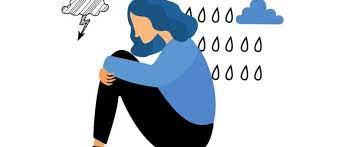 時間：111年10月12日 星期三 15：10 ~ 16：00地點：各班教室國立苗栗高級商業職業學校111學年度第一學期生命教育主題班級輔導 成為自己與他人的守門人◎時間：111年10月12日(星期三) 15：10 ~ 16：00◎地點：各班教室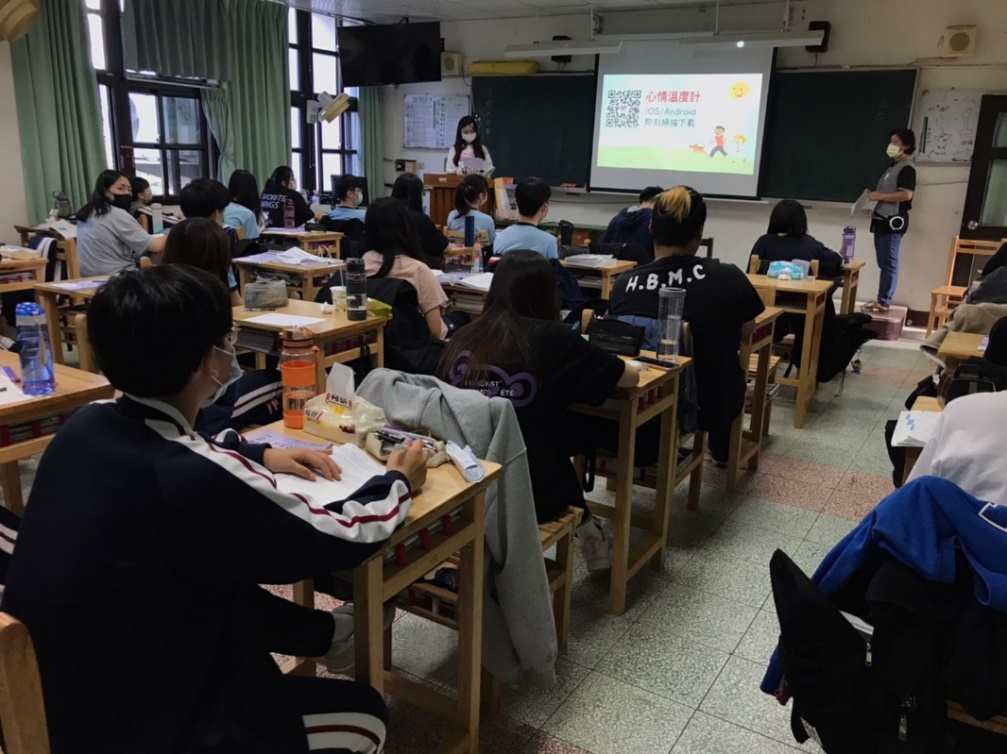 老師說明今日主題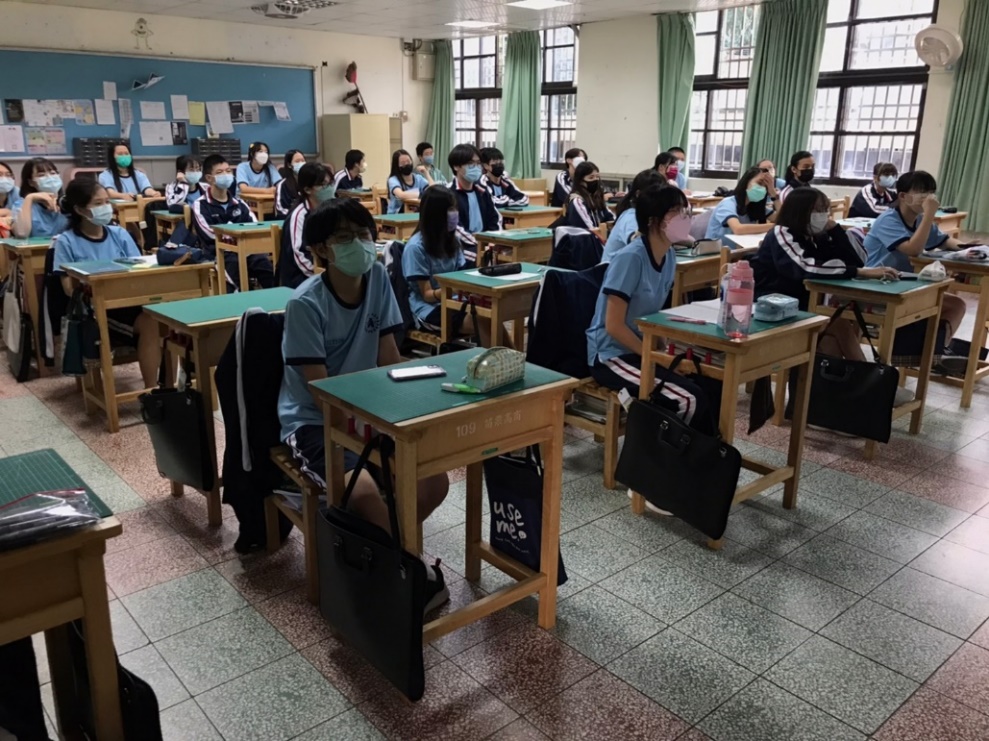 全班一起看影片